Un calendrier d’une année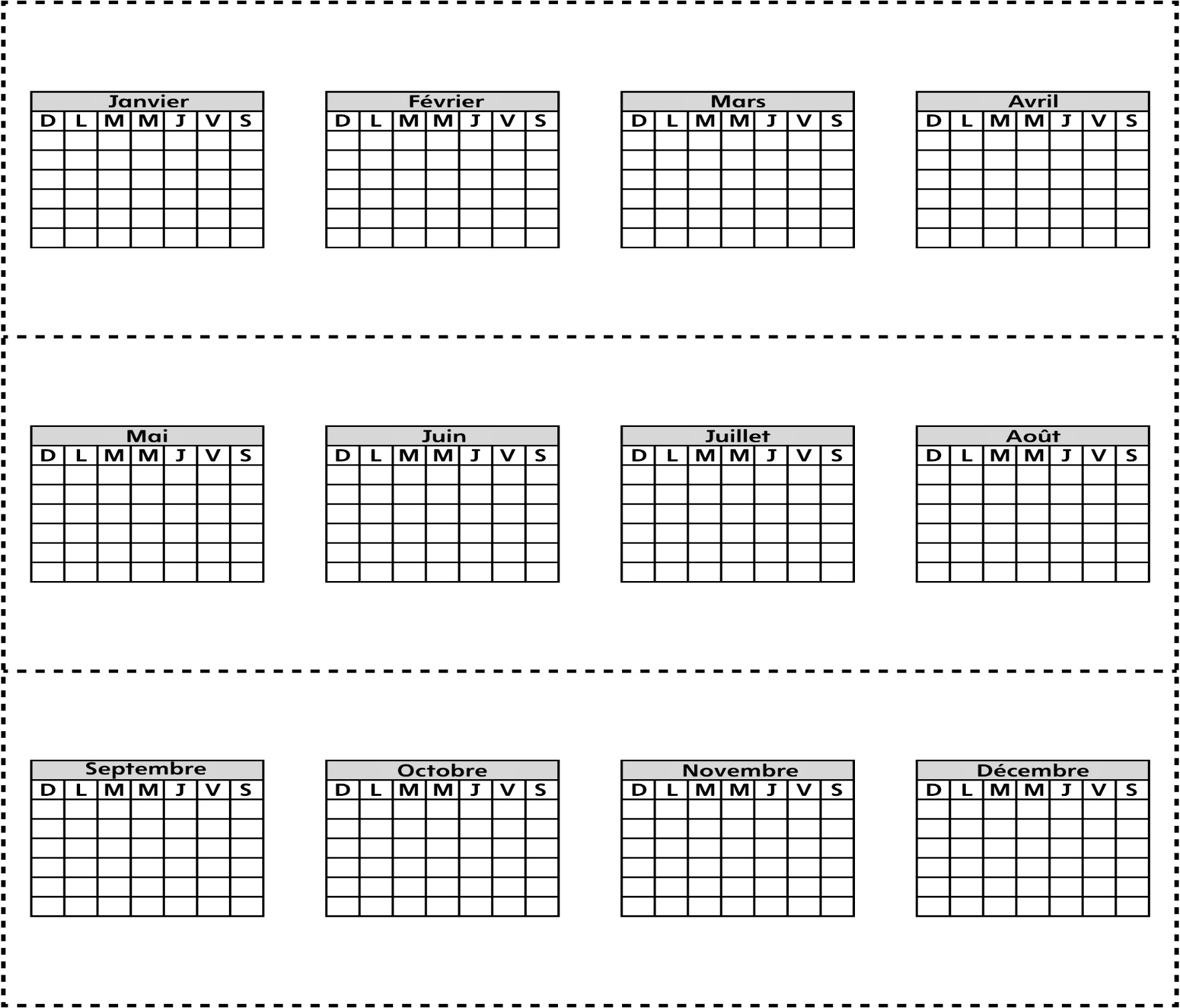 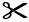 